                              PROCEDURA POSTĘPOWANIA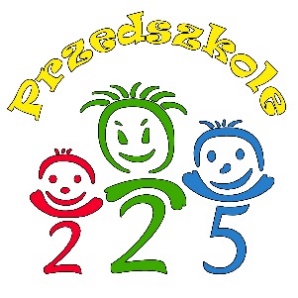 W SYTUACJI ZAISTNIENIA WYPADKU DZIECKAW PRZEDSZKOLU nr 225 W WARSZAWIEI. Podstawa prawnaRozporządzenie MENiS z dnia 31 grudnia 2002 r. w sprawie bezpieczeństwa i higieny wpublicznych i niepublicznych szkołach i placówkach (Dz. U. z 2003 r., poz. 69.).Rozporządzenie MEN z dnia 31 października 2018 r. zmieniające rozporządzenie w sprawie bezpieczeństwa i higieny w publicznych i niepublicznych szkołach i placówkach (Dz. U. z 2018 r., poz. 2140.).II. DefinicjaWypadek dziecka – nagłe zdarzenie powodujące uraz, wywołane przyczyną zewnętrzną,które nastąpiło w czasie pozostawania dziecka pod opieką przedszkola:- na terenie przedszkola;- poza terenem przedszkola (wycieczki, spacery, wyjścia okolicznościowe pod opieką nauczyciela ).III. Cele proceduryZapewnienie profesjonalnych działań pracowników przedszkola gwarantujących poszkodowanemu dziecku należytą opiekę i niezbędną pomoc.IV. ZakresProcedura obejmuje i reguluje działania pracowników przedszkola w sytuacji zaistnieniawypadku dziecka.V. Osoby odpowiedzialneNauczycieleDyrektorPracownicy niepedagogiczniVI. Opis działań1. Nauczyciel lub inny pracownik przedszkola, który powziął wiadomość o wypadku dziecka:a) niezwłocznie zapewnia poszkodowanemu opiekę, w szczególności sprowadzając fachową pomoc medyczną, a w miarę możliwości udzielając poszkodowanemu pierwszej pomocy (ogólne zasady postępowania przy udzielaniu pierwszej pomocy poszkodowanym w wypadkach stanowią załącznik do procedury),b) nie dopuszcza do zajęć lub przerywa je wyprowadzając dzieci z miejsca zagrożenia, jeżeli miejsce, w którym są lub będą prowadzone zajęcia może stwarzać zagrożenie dla bezpieczeństwa dzieci,c) niezwłocznie powiadamia dyrektora przedszkola.Jeśli nauczyciel ma w tym czasie zajęcia – prosi o nadzór nad swoimi wychowankami nauczyciela z najbliższej sali.2. O każdym wypadku dyrektor przedszkola lub nauczyciel pod opieką, którego przebywało dziecko w chwili wypadku, powiadamia rodziców poszkodowanego wychowanka.3. Przy lekkich przypadkach (brak wyraźnych obrażeń – np. widoczne tylko lekkie zaczerwienienie, zadrapanie, lekkie skaleczenie, siniak, guz), po udzieleniu pierwszej pomocy poszkodowanemu dziecku, nauczyciel lub dyrektor powiadamiając rodzica o zdarzeniu oraz ustala z nim:a) potrzebę wcześniejszego przyjścia rodzica,b) godzinę odbioru dziecka z przedszkola w dniu zdarzenia.4. W każdym trudniejszym przypadku (widoczne obrażenia, urazy, niepokojące objawy) nauczyciel lub dyrektor przedszkola udziela pierwszej pomocy, wzywa pogotowie ratunkowe, a następnie niezwłocznie powiadamia rodziców.5. O każdym wypadku dyrektor przedszkola zawiadamia niezwłocznie organ prowadzący iwspółpracującego ze przedszkola pracownika służby bhp i społecznego inspektora pracy.6. O wypadku śmiertelnym, ciężkim i zbiorowym dyrektor przedszkola zawiadamia niezwłocznie prokuratora i kuratora oświaty.7. O wypadku, do którego doszło w wyniku zatrucia, dyrektor przedszkola zawiadamianiezwłocznie państwowego inspektora sanitarnego.8. Jeżeli wypadek został spowodowany niesprawnością techniczną pomieszczenia lub urządzeń, miejsce wypadku pozostawia się nienaruszone. Dyrektor zabezpiecza je do czasu dokonania oględzin lub wykonania szkicu przez zespół powypadkowy.9. Jeżeli wypadek zdarzył się w czasie wyjścia, imprezy organizowanej poza terenem przedszkola, wszystkie stosowne decyzje podejmuje opiekun grupy/kierownik wycieczki                    i odpowiada za nie.10. Dyrektor przedszkola powołuje członków zespołu powypadkowego:a) w skład zespołu wchodzi współpracujący z przedszkolem pracownik służby bezpieczeństwa i higieny pracy oraz pracownicy przedszkola przeszkoleni w zakresie bhp i pomocy przedmedycznej oraz  społeczny inspektor pracy,b) jeżeli w składzie zespołu nie może uczestniczyć pracownik służby bhp, w skład zespołu wchodzi dyrektor przedszkola oraz pracownik przedszkola przeszkolony w zakresie bhp                       i pomocy przedmedycznej oraz społeczny inspektor pracy,c) przewodniczącym zespołu jest społeczny inspektor pracy, a podczas jego nieobecności – przewodniczącego zespołu spośród pracowników przedszkola wyznacza dyrektor,d) zespół przeprowadza postępowanie powypadkowe i sporządza dokumentację powypadkową;- przesłuchuje poszkodowane dziecko (w obecności rodzica lub wychowawcy) sporządzaprotokół przesłuchania,- przesłuchuje świadków wypadku i sporządza protokoły przesłuchania; jeżeli świadkami są dzieci – przesłuchanie odbywa się w obecności wychowawcy , a protokółprzesłuchania odczytuje się w obecności dziecka – świadka i jego rodziców,- sporządza szkic lub fotografię miejsca wypadku (dotyczy sytuacji określonej w pkt 8),- uzyskuje pisemne oświadczenie nauczyciela, pod opieką którego dziecko przebywało wczasie, gdy zdarzył się wypadek,- uzyskuje opinię lekarską z opisem doznanych obrażeń i określeniem rodzaju wypadku,- sporządza protokół powypadkowy w terminie 21 dni od dnia zakończenia postępowania wypadkowego wg wzoru stanowiącego zał. do rozporządzenia MENiS z dnia 31 grudnia 2002 r.;- protokół powypadkowy podpisują członkowie zespołu oraz dyrektor przedszkola;- protokół niezwłocznie doręcza osobom uprawnionym do zaznajomienia się z materiałami postepowania wypadkowego.f) w sprawach spornych rozstrzygające jest stanowisko przewodniczącego zespołu; członek zespołu, który nie zgadza się ze stanowiskiem przewodniczącego, może złożyć zdanie odrębne, które odnotowuje się w protokole powypadkowym,g) przewodniczący zespołu poucza osoby reprezentujące poszkodowanego o przysługujących im prawach w toku postępowania powypadkowego, h) z treścią protokołu powypadkowego i innymi materiałami postępowania powypadkowego zaznajamia się rodziców (opiekunów prawnych) poszkodowanego wychowanka, którzy potwierdzają ten fakt podpisem w protokole:- protokół doręcza się rodzicom (opiekunom prawnym) poszkodowanego dziecka, którzypotwierdzają to podpisem w protokole,- organowi prowadzącemu i kuratorowi oświaty protokół powypadkowy doręcza się naich wniosek,- jeden egzemplarz protokołu powypadkowego pozostaje w przedszkolu,- w ciągu 7 dni od dnia doręczenia protokołu powypadkowego osoby, którym doręczonoprotokół, mogą złożyć zastrzeżenia do ustaleń protokołu (są o tym informowani przy odbieraniu protokołu),- zastrzeżenia składa się ustnie do protokołu powypadkowego lub na piśmie przewodniczącemu zespołu,- zastrzeżenia mogą dotyczyć w szczególności:niewykorzystania wszystkich środków dowodowych niezbędnych dla ustalenia stanu faktycznegosprzeczności istotnych ustaleń protokołu z zebranym materiałem dowodowym- zastrzeżenia rozpatruje organ prowadzący,- po rozpatrzeniu zastrzeżeń organ prowadzący przedszkole może:zlecić dotychczasowemu zespołowi wyjaśnienie ustaleń protokołu lub przeprowadzenie określonych czynności dowodowychpowołać nowy zespół celem ponownego przeprowadzenia postępowania powypadkowego11. Dyrektor przedszkola prowadzi rejestr wypadków wg wzoru określonego w rozporządzeniu MENiS z dnia 31 grudnia 2002 r. (poz. 69 ze zm.) w sprawie ubezpieczeń i higieny wpublicznych i niepublicznych szkołach i placówkach12. Dyrektor przedszkola omawia z pracownikami przedszkola okoliczności i przyczynywypadków oraz ustala środki niezbędne do zapobieżenia im.VII. Techniki i narzędzia monitorowania1. Obserwacja (sale, urządzenia i wyposażenia budynku i terenu przedszkola – pod względem bhp).2. Analiza dokumentacji (Rejestr wypadków, protokoły powypadkowe).VIII. Sposoby gromadzenia danych„Rejestr wypadków”Dokumentacja powypadkowaProtokoły pokontrolne dyrektora przedszkola i instytucji zewnętrznych uprawnionych dokontroli.IX. EwaluacjaSformułowanie oceny przydatności i skuteczności podejmowanych działań w odniesieniudo celów, ewentualna modyfikacja procedury.X. Sposób prezentacji wynikówPrzekazywanie uogólnionych wniosków z monitorowania i ewaluacji – podczas analitycznych posiedzeń rady pedagogicznej – dyrektor przedszkola.Procedura obowiązuje od dnia podpisania.Ogłoszono dnia 30.11.2018 r. Wchodzi w życie dnia 30.11.2018 r.  Zarządzeniem nr 11/2018 Dyrektora Przedszkola nr 225 w Warszawie.Zał. nr 1do Procedury postępowania w sytuacji zaistnienia wypadku dzieckaOGÓLNE ZASADY POSTĘPOWANIA PRZY UDZIELANIU PIERWSZEJ POMOCYPOSZKODOWANYM W WYPADKACH1. Należy pamiętać, że udzielenie pierwszej pomocy poszkodowanym w wypadkach jest prawnym obowiązkiem każdego (art. 162 Kodeksu karnego).2. Zachować spokój, nie wpadać w panikę, rozpoznać stan poszkodowanego.3. Usunąć poszkodowanego z rejonu zagrożenia.4. Jeśli stwierdzisz, że sam nie potrafisz udzielić pierwszej pomocy, zorganizuj ją zawiadamiając placówkę służby zdrowia lub kogoś z otoczenia, kto potrafi jej udzielić.5. Poszkodowanemu zapewnić spokój, odsunąć z otoczenia zbędne osoby, w każdej sytuacjizapewnić poszkodowanemu ciepłe okrycie.6. Nie lekceważyć nawet drobnych skaleczeń, każde skaleczenie należy prawidłowo zaopatrzyć.7. W przypadkach porażenia prądem, braku oddechu, braku pracy serca, krwotoku, zatrucia                i innych poważnych urazów – bezwzględnie wezwać lekarza (pogotowie ratunkowe).8. Do chwili przybycia lekarza nie przerywać rozpoczętej resuscytacji.9. Poszkodowanego z krwotokiem wolno tylko przenosić lub przewozić.10. Poszkodowanemu z utratą świadomości nie wolno podawać leków w postaci płynnej anistałej (tabletki).11. W przypadku podejrzeń uszkodzenia kręgosłupa, nie wolno bez koniecznej przyczynyzmieniać pozycji poszkodowanego.12. Nie pozostawiać poszkodowanego bez opieki.